II 1 – Italijanščina, 7. RAZRED9. TEDEN (18. 5. – 22. 5. 2020)Pozdravljeni, upam, da ste dobro. Pred nami je deveti teden učenja na daljavo, v katerem nadaljujemo s tretjo enoto v učbeniku. Sledijo navodila za samostojno delo.V primeru dodatnih vprašanj me lahko kontaktirate preko elektronske pošte: nina.martelanc@os-franaerjavca.si .Ostanite zdravi.Lep pozdrav, Nina MartelancDEL: NOVA SNOVZAPIS V ZVEZEK:C'È / CI SONOKo želimo v italijanščini povedati, da se nekaj nahaja v določenem prostoru/na določenem mestu, lahko uporabimo glagol esserci (=nahajati se/biti nekje). Najpogosteje ga uporabljamo v 3. osebi ednine ali množine, vedno pa moramo imeti v povedi tudi prislov kraja (kje?), ki najpogosteje stoji na začetku povedi.In classe c'è un'insegnante, ci sono anche tanti alunni. (=V učilnici se nahaja učiteljica, tam je tudi veliko učencev.)Sul banco ci sono due quaderni e tre libri.(=Na klopi sta dva zvezka in so tri knjige.)Nell'astuccio c'è un righello.(=V peresnici je eno ravnilo.)Oblike glagola esserci so enake oblikam glagola essere, dodamo samo členico ci, ki jo napišemo pred obliko glagola:ESSERE					ESSERCIio sono					io ci sonotu sei					tu ci seilui/lei è					lui/lei c'ènoi siamo					noi ci siamovoi siete					voi ci sieteloro sono					loro ci sono-----------------------------------KONEC ZAPISA V ZVEZEK------------------------------------UčbenikStran 39, vaja 4: dopolni tabelo s podatki o učilnici (c'è = je, ci sono = so; non c'è = ni, non ci sono = niso).Stran 40, vaja 2: Do zdaj smo se naučili števila do 100. Pri vaji 2 si oglej števila večja od 100. Opaziš lahko, da se števila pišejo skupaj, od milijona naprej pa narazen. Poslušaj posnetek in dopolni manjkajoče zapise.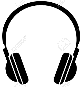 Pozor! Število sto nima množine:100 – cento		200 – duecento		300 – trecentoŠtevilo 1000 ima v ednini dva L: MILLE; v množini pa enega, spremeni se tudi zadnja črka: 2000 – DUEMILA		3000 – TREMILADelovni zvezekStran 22, vaja 2: oglej si števila in dopiši število, ki nadaljuje zaporedje (glej primer).